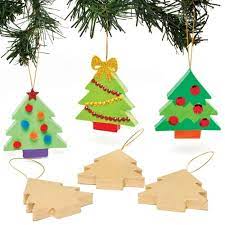 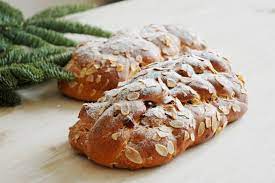 Program aktivit na 51. týden        Pondělí  18.12.2023		         	svátek má Miloslav		             Dopolední aktivityNepečené cukrovíOdpolední aktivityZdobení vánočních stromkůÚterý     19.12.2023		                     svátek má Ester                    Dopolední aktivity			Cvičení na patře, čtení na patře		Odpolední aktivityIndividuální aktivity, individuální RHBStředa    20.12.2023		      	    		   svátek má Dagmar			Dopolední aktivityKadeřniceOdpolední aktivity	Individuální aktivity, individuální RHB   	Čtvrtek   21.12.2023    		               svátek má NatálieDopolední aktivity	Rukodělné práceOdpolední aktivityVánoční posezení s klientyPátek      22.12.2023        	        	                        svátek má Šimon	Dopolední aktivityPečení vánoček	Odpolední aktivityIndividuální aktivity, individuální RHB